Reading Lesson PlanPicture #1. (group -3)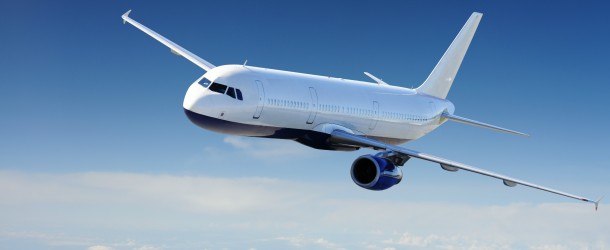 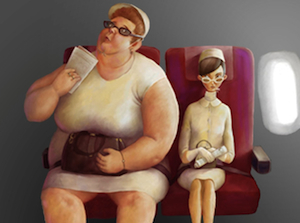 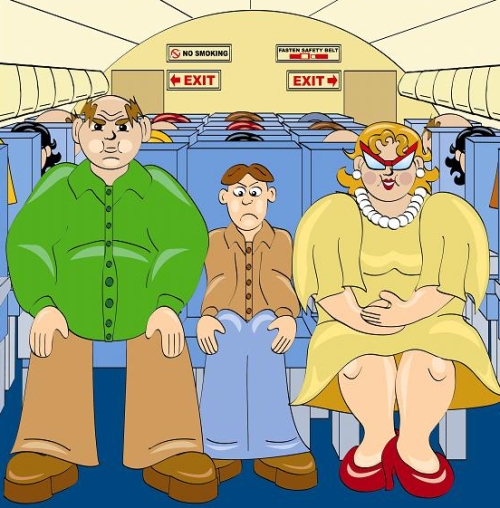 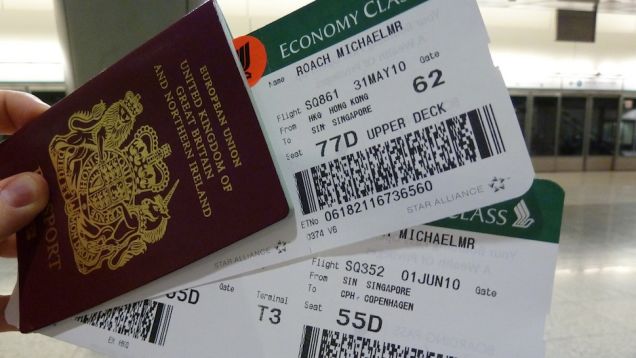 Worksheet #1Fill in the blanks with the correct wordsSomething that is                    upsets or embarrasses people because it is rudeIf someone is                  , they are extremely fat.A                  in a vehicle such as a bus, boat, or plane is a person who is travelling in it, but who is not driving it or working on it.                  is an expression of regret, pain, dislike                   is a discussion about a subject on which people have different views.                    is a painful feeling in part of your body when you have been uncomfortable for a long time.                    of something is a larger amount than is needed, allowed, or usual.                    is an amount of money that you have to pay for a service.Worksheet #2 (12)Flight Fee for the Obese Some airlines started charging obese passengers more than others. They must buy two seats if they can’t fit into one. Some students are debating this issue. Robert: I think every passenger has the right to have a comfortable trip. However, when extremely large people sit next to you, you have to share your seat, which can be uncomfortable. I heard that last year some Airlines in America received hundreds of discomfort complaints for this reason. Airlines had to do something to fix this problem! Sophie: Airlines don’t care about obese customers. This is not how service companies are supposed to act. Instead of charging them more, airlines could have made some effort to offer them bigger seats! Disneyland in California, for instance, made their ride seats larger to fit the needs of their big-sized customers. Airlines should learn from them. Cathy: As a business, an airline must consider high gas prices. The heavier the plane is, the more gas it uses. That’s why they charge more for excess baggage. So why not for people? If a person weighs so much that the airline must pay more for gas, then that customer should share the burden! Daniel: I don’t think human beings should be compared with baggage. Charging them more for being too fat is rude and offensive. What’s more, in many cases being obese isn’t a matter of choice. Many obese people aren’t overweight simply because of a lack of self-control when it comes to food. Instead, it’s a serious medical condition. These people need extra care, not another embarrassing situation.Worksheet #3 Comprehension1. Who supports charging obese passengers more money? (Choose two)① Robert             ② Sophie             ③ Cathy            ④ Daniel2. What does Sophie say airlines should learn from Disneyland?① How to increase profits② How to please customers③ How to avoid obese customers④ How to make new facilities safer3. Daniel thinks obese passengers need extra care because                                                     4. Who agrees with the following idea?① Robert             ② Sophie             ③ Cathy            ④ Daniel5. One word in each sentence is not correct. Find the word and cross it out and write the correct word.                                                           a comfortable① Robert thinks every passenger has the right to have an uncomfortable trip② Roberts heard that last year some Airlines in Korea received hundreds of discomfort complaints.③ Sophie thinks airlines care about obese customers④ Cathy thinks the lighter the plane is, the more gas it uses⑤ Daniel thinks charging the obese more for being too fat is polite and offensiveWorksheet #4Charging Obese Passenger More MoneyTITLE  Flight Fee for the ObeseTITLE  Flight Fee for the ObeseTITLE  Flight Fee for the ObeseTITLE  Flight Fee for the ObeseTITLE  Flight Fee for the ObeseTITLE  Flight Fee for the ObeseTITLE  Flight Fee for the ObeseTITLE  Flight Fee for the ObeseTITLE  Flight Fee for the ObeseTITLE  Flight Fee for the ObeseINSTRUCTORINSTRUCTORINSTRUCTORSs’ LEVELSs’ LEVELAGE GROUPAGE GROUPNo of SsNo of SsLENGTHRebeccaRebeccaRebeccaUpper-intermediateUpper-intermediateAdultAdult12 students12 students50 minutesMATERIALWhite board, Markers, Picture #1 (three copies each for the group), Worksheet #1 (six copies each for the pair), Worksheet #2, #3 (twelve copies each for the student), Worksheet #4 (three copies each for the group)MATERIALWhite board, Markers, Picture #1 (three copies each for the group), Worksheet #1 (six copies each for the pair), Worksheet #2, #3 (twelve copies each for the student), Worksheet #4 (three copies each for the group)MATERIALWhite board, Markers, Picture #1 (three copies each for the group), Worksheet #1 (six copies each for the pair), Worksheet #2, #3 (twelve copies each for the student), Worksheet #4 (three copies each for the group)MATERIALWhite board, Markers, Picture #1 (three copies each for the group), Worksheet #1 (six copies each for the pair), Worksheet #2, #3 (twelve copies each for the student), Worksheet #4 (three copies each for the group)MATERIALWhite board, Markers, Picture #1 (three copies each for the group), Worksheet #1 (six copies each for the pair), Worksheet #2, #3 (twelve copies each for the student), Worksheet #4 (three copies each for the group)MATERIALWhite board, Markers, Picture #1 (three copies each for the group), Worksheet #1 (six copies each for the pair), Worksheet #2, #3 (twelve copies each for the student), Worksheet #4 (three copies each for the group)MATERIALWhite board, Markers, Picture #1 (three copies each for the group), Worksheet #1 (six copies each for the pair), Worksheet #2, #3 (twelve copies each for the student), Worksheet #4 (three copies each for the group)MATERIALWhite board, Markers, Picture #1 (three copies each for the group), Worksheet #1 (six copies each for the pair), Worksheet #2, #3 (twelve copies each for the student), Worksheet #4 (three copies each for the group)MATERIALWhite board, Markers, Picture #1 (three copies each for the group), Worksheet #1 (six copies each for the pair), Worksheet #2, #3 (twelve copies each for the student), Worksheet #4 (three copies each for the group)MATERIALWhite board, Markers, Picture #1 (three copies each for the group), Worksheet #1 (six copies each for the pair), Worksheet #2, #3 (twelve copies each for the student), Worksheet #4 (three copies each for the group)AIMS Ss will be able to get the main idea through skimming the passageSs will practice speaking by discussing with classmatesSs will remember the details of the storySs will improve scanning skill by answering the detail questionsAIMS Ss will be able to get the main idea through skimming the passageSs will practice speaking by discussing with classmatesSs will remember the details of the storySs will improve scanning skill by answering the detail questionsAIMS Ss will be able to get the main idea through skimming the passageSs will practice speaking by discussing with classmatesSs will remember the details of the storySs will improve scanning skill by answering the detail questionsAIMS Ss will be able to get the main idea through skimming the passageSs will practice speaking by discussing with classmatesSs will remember the details of the storySs will improve scanning skill by answering the detail questionsAIMS Ss will be able to get the main idea through skimming the passageSs will practice speaking by discussing with classmatesSs will remember the details of the storySs will improve scanning skill by answering the detail questionsAIMS Ss will be able to get the main idea through skimming the passageSs will practice speaking by discussing with classmatesSs will remember the details of the storySs will improve scanning skill by answering the detail questionsAIMS Ss will be able to get the main idea through skimming the passageSs will practice speaking by discussing with classmatesSs will remember the details of the storySs will improve scanning skill by answering the detail questionsAIMS Ss will be able to get the main idea through skimming the passageSs will practice speaking by discussing with classmatesSs will remember the details of the storySs will improve scanning skill by answering the detail questionsAIMS Ss will be able to get the main idea through skimming the passageSs will practice speaking by discussing with classmatesSs will remember the details of the storySs will improve scanning skill by answering the detail questionsAIMS Ss will be able to get the main idea through skimming the passageSs will practice speaking by discussing with classmatesSs will remember the details of the storySs will improve scanning skill by answering the detail questionsLANGUAGE SKILLS-Reading: Comprehension and reading worksheet-Listening: Listening to teacher’s instructions and classmates-Speaking: Comparing and sharing ideas within groups and individual-Writing: Answering the questions and filling in the blanksLANGUAGE SKILLS-Reading: Comprehension and reading worksheet-Listening: Listening to teacher’s instructions and classmates-Speaking: Comparing and sharing ideas within groups and individual-Writing: Answering the questions and filling in the blanksLANGUAGE SKILLS-Reading: Comprehension and reading worksheet-Listening: Listening to teacher’s instructions and classmates-Speaking: Comparing and sharing ideas within groups and individual-Writing: Answering the questions and filling in the blanksLANGUAGE SKILLS-Reading: Comprehension and reading worksheet-Listening: Listening to teacher’s instructions and classmates-Speaking: Comparing and sharing ideas within groups and individual-Writing: Answering the questions and filling in the blanksLANGUAGE SKILLS-Reading: Comprehension and reading worksheet-Listening: Listening to teacher’s instructions and classmates-Speaking: Comparing and sharing ideas within groups and individual-Writing: Answering the questions and filling in the blanksLANGUAGE SKILLS-Reading: Comprehension and reading worksheet-Listening: Listening to teacher’s instructions and classmates-Speaking: Comparing and sharing ideas within groups and individual-Writing: Answering the questions and filling in the blanksLANGUAGE SKILLS-Reading: Comprehension and reading worksheet-Listening: Listening to teacher’s instructions and classmates-Speaking: Comparing and sharing ideas within groups and individual-Writing: Answering the questions and filling in the blanksLANGUAGE SKILLS-Reading: Comprehension and reading worksheet-Listening: Listening to teacher’s instructions and classmates-Speaking: Comparing and sharing ideas within groups and individual-Writing: Answering the questions and filling in the blanksLANGUAGE SKILLS-Reading: Comprehension and reading worksheet-Listening: Listening to teacher’s instructions and classmates-Speaking: Comparing and sharing ideas within groups and individual-Writing: Answering the questions and filling in the blanksLANGUAGE SKILLS-Reading: Comprehension and reading worksheet-Listening: Listening to teacher’s instructions and classmates-Speaking: Comparing and sharing ideas within groups and individual-Writing: Answering the questions and filling in the blanksLANGUAGE SYSTEMS-Phonology: Listening to teacher and classmates speaking-Lexis: Learning vocabulary related to topic      (E.g. obese, excess, overweight etc.) -Discourse: Expressing opinion-Function: Giving and receiving opinions, debatingLANGUAGE SYSTEMS-Phonology: Listening to teacher and classmates speaking-Lexis: Learning vocabulary related to topic      (E.g. obese, excess, overweight etc.) -Discourse: Expressing opinion-Function: Giving and receiving opinions, debatingLANGUAGE SYSTEMS-Phonology: Listening to teacher and classmates speaking-Lexis: Learning vocabulary related to topic      (E.g. obese, excess, overweight etc.) -Discourse: Expressing opinion-Function: Giving and receiving opinions, debatingLANGUAGE SYSTEMS-Phonology: Listening to teacher and classmates speaking-Lexis: Learning vocabulary related to topic      (E.g. obese, excess, overweight etc.) -Discourse: Expressing opinion-Function: Giving and receiving opinions, debatingLANGUAGE SYSTEMS-Phonology: Listening to teacher and classmates speaking-Lexis: Learning vocabulary related to topic      (E.g. obese, excess, overweight etc.) -Discourse: Expressing opinion-Function: Giving and receiving opinions, debatingLANGUAGE SYSTEMS-Phonology: Listening to teacher and classmates speaking-Lexis: Learning vocabulary related to topic      (E.g. obese, excess, overweight etc.) -Discourse: Expressing opinion-Function: Giving and receiving opinions, debatingLANGUAGE SYSTEMS-Phonology: Listening to teacher and classmates speaking-Lexis: Learning vocabulary related to topic      (E.g. obese, excess, overweight etc.) -Discourse: Expressing opinion-Function: Giving and receiving opinions, debatingLANGUAGE SYSTEMS-Phonology: Listening to teacher and classmates speaking-Lexis: Learning vocabulary related to topic      (E.g. obese, excess, overweight etc.) -Discourse: Expressing opinion-Function: Giving and receiving opinions, debatingLANGUAGE SYSTEMS-Phonology: Listening to teacher and classmates speaking-Lexis: Learning vocabulary related to topic      (E.g. obese, excess, overweight etc.) -Discourse: Expressing opinion-Function: Giving and receiving opinions, debatingLANGUAGE SYSTEMS-Phonology: Listening to teacher and classmates speaking-Lexis: Learning vocabulary related to topic      (E.g. obese, excess, overweight etc.) -Discourse: Expressing opinion-Function: Giving and receiving opinions, debatingASSUMPTIONS- Ss already know the Ts style of teaching and how the classroom works- Ss are Upper-intermediate level- Ss are familiar with sharing ideas and group work. -There are a few slower learners so T should monitor them to check their comprehension- Ss have already known some vocabulary in the story-Ss are mostly active. ASSUMPTIONS- Ss already know the Ts style of teaching and how the classroom works- Ss are Upper-intermediate level- Ss are familiar with sharing ideas and group work. -There are a few slower learners so T should monitor them to check their comprehension- Ss have already known some vocabulary in the story-Ss are mostly active. ASSUMPTIONS- Ss already know the Ts style of teaching and how the classroom works- Ss are Upper-intermediate level- Ss are familiar with sharing ideas and group work. -There are a few slower learners so T should monitor them to check their comprehension- Ss have already known some vocabulary in the story-Ss are mostly active. ASSUMPTIONS- Ss already know the Ts style of teaching and how the classroom works- Ss are Upper-intermediate level- Ss are familiar with sharing ideas and group work. -There are a few slower learners so T should monitor them to check their comprehension- Ss have already known some vocabulary in the story-Ss are mostly active. ASSUMPTIONS- Ss already know the Ts style of teaching and how the classroom works- Ss are Upper-intermediate level- Ss are familiar with sharing ideas and group work. -There are a few slower learners so T should monitor them to check their comprehension- Ss have already known some vocabulary in the story-Ss are mostly active. ASSUMPTIONS- Ss already know the Ts style of teaching and how the classroom works- Ss are Upper-intermediate level- Ss are familiar with sharing ideas and group work. -There are a few slower learners so T should monitor them to check their comprehension- Ss have already known some vocabulary in the story-Ss are mostly active. ASSUMPTIONS- Ss already know the Ts style of teaching and how the classroom works- Ss are Upper-intermediate level- Ss are familiar with sharing ideas and group work. -There are a few slower learners so T should monitor them to check their comprehension- Ss have already known some vocabulary in the story-Ss are mostly active. ASSUMPTIONS- Ss already know the Ts style of teaching and how the classroom works- Ss are Upper-intermediate level- Ss are familiar with sharing ideas and group work. -There are a few slower learners so T should monitor them to check their comprehension- Ss have already known some vocabulary in the story-Ss are mostly active. ASSUMPTIONS- Ss already know the Ts style of teaching and how the classroom works- Ss are Upper-intermediate level- Ss are familiar with sharing ideas and group work. -There are a few slower learners so T should monitor them to check their comprehension- Ss have already known some vocabulary in the story-Ss are mostly active. ASSUMPTIONS- Ss already know the Ts style of teaching and how the classroom works- Ss are Upper-intermediate level- Ss are familiar with sharing ideas and group work. -There are a few slower learners so T should monitor them to check their comprehension- Ss have already known some vocabulary in the story-Ss are mostly active. REFERENCESReading Forward for knowledge; Dong-sook Kim (Published 5th January 2011 /Published by Neungyule Education)REFERENCESReading Forward for knowledge; Dong-sook Kim (Published 5th January 2011 /Published by Neungyule Education)REFERENCESReading Forward for knowledge; Dong-sook Kim (Published 5th January 2011 /Published by Neungyule Education)REFERENCESReading Forward for knowledge; Dong-sook Kim (Published 5th January 2011 /Published by Neungyule Education)REFERENCESReading Forward for knowledge; Dong-sook Kim (Published 5th January 2011 /Published by Neungyule Education)REFERENCESReading Forward for knowledge; Dong-sook Kim (Published 5th January 2011 /Published by Neungyule Education)REFERENCESReading Forward for knowledge; Dong-sook Kim (Published 5th January 2011 /Published by Neungyule Education)REFERENCESReading Forward for knowledge; Dong-sook Kim (Published 5th January 2011 /Published by Neungyule Education)REFERENCESReading Forward for knowledge; Dong-sook Kim (Published 5th January 2011 /Published by Neungyule Education)REFERENCESReading Forward for knowledge; Dong-sook Kim (Published 5th January 2011 /Published by Neungyule Education)Anticipated Errors and SolutionsSs don’t understand key vocabulary￫T tells example sentences using the key vocabularies. Ss may not be able to pick up details from the reading￫Chunk the story and give them more time to readAnticipated Errors and SolutionsSs don’t understand key vocabulary￫T tells example sentences using the key vocabularies. Ss may not be able to pick up details from the reading￫Chunk the story and give them more time to readAnticipated Errors and SolutionsSs don’t understand key vocabulary￫T tells example sentences using the key vocabularies. Ss may not be able to pick up details from the reading￫Chunk the story and give them more time to readAnticipated Errors and SolutionsSs don’t understand key vocabulary￫T tells example sentences using the key vocabularies. Ss may not be able to pick up details from the reading￫Chunk the story and give them more time to readAnticipated Errors and SolutionsSs don’t understand key vocabulary￫T tells example sentences using the key vocabularies. Ss may not be able to pick up details from the reading￫Chunk the story and give them more time to readAnticipated Errors and SolutionsSs don’t understand key vocabulary￫T tells example sentences using the key vocabularies. Ss may not be able to pick up details from the reading￫Chunk the story and give them more time to readAnticipated Errors and SolutionsSs don’t understand key vocabulary￫T tells example sentences using the key vocabularies. Ss may not be able to pick up details from the reading￫Chunk the story and give them more time to readAnticipated Errors and SolutionsSs don’t understand key vocabulary￫T tells example sentences using the key vocabularies. Ss may not be able to pick up details from the reading￫Chunk the story and give them more time to readAnticipated Errors and SolutionsSs don’t understand key vocabulary￫T tells example sentences using the key vocabularies. Ss may not be able to pick up details from the reading￫Chunk the story and give them more time to readAnticipated Errors and SolutionsSs don’t understand key vocabulary￫T tells example sentences using the key vocabularies. Ss may not be able to pick up details from the reading￫Chunk the story and give them more time to readPRETASK TITLE Guessing the topicPRETASK TITLE Guessing the topicPRETASK TITLE Guessing the topicPRETASK TITLE Guessing the topicPRETASK TITLE Guessing the topicPRETASK TITLE Guessing the topicPRETASK TITLE Guessing the topicPRETASK TITLE Guessing the topicPRETASK TITLE Guessing the topicPRETASK TITLE Guessing the topicAIMSTo introduce the topic through brainstormingAIMSTo introduce the topic through brainstormingAIMSTo introduce the topic through brainstormingAIMSTo introduce the topic through brainstormingAIMSTo introduce the topic through brainstormingAIMSTo introduce the topic through brainstormingMATERIALSPicture #1 (three copies each for the group), Whiteboard, markerMATERIALSPicture #1 (three copies each for the group), Whiteboard, markerMATERIALSPicture #1 (three copies each for the group), Whiteboard, markerMATERIALSPicture #1 (three copies each for the group), Whiteboard, markerTIMESET UPSET UPSET UPSTUDENTSSTUDENTSSTUDENTSSTUDENTSTEACHERTEACHER5GroupsGroupsGroupsPicture #1 -Discuss about the picture -Try to guess what the today’s topic isPicture #1 -Discuss about the picture -Try to guess what the today’s topic isPicture #1 -Discuss about the picture -Try to guess what the today’s topic isPicture #1 -Discuss about the picture -Try to guess what the today’s topic is-Monitor- Elicit-Write words on the whiteboard-Monitor- Elicit-Write words on the whiteboardTASK PREPARATION TITLE VocabularyTASK PREPARATION TITLE VocabularyTASK PREPARATION TITLE VocabularyTASK PREPARATION TITLE VocabularyTASK PREPARATION TITLE VocabularyTASK PREPARATION TITLE VocabularyTASK PREPARATION TITLE VocabularyTASK PREPARATION TITLE VocabularyTASK PREPARATION TITLE VocabularyTASK PREPARATION TITLE VocabularyAIMSTo learn key vocabularyAIMSTo learn key vocabularyAIMSTo learn key vocabularyAIMSTo learn key vocabularyAIMSTo learn key vocabularyAIMSTo learn key vocabularyMATERIALSWorksheet #1MATERIALSWorksheet #1MATERIALSWorksheet #1MATERIALSWorksheet #1TIMESET UPSET UPSET UPSTUDENTSSTUDENTSSTUDENTSSTUDENTSTEACHERTEACHER8PairsPairsPairsWorksheet #1-Fill in the blanks -Read own answers to classmatesWorksheet #1-Fill in the blanks -Read own answers to classmatesWorksheet #1-Fill in the blanks -Read own answers to classmatesWorksheet #1-Fill in the blanks -Read own answers to classmates- Monitor-Check answers(give correction)- Monitor-Check answers(give correction)NOTESWhile filling in the blanks, Ss can share the answers￫ If there are some difficult words, Ss will discuss about themNOTESWhile filling in the blanks, Ss can share the answers￫ If there are some difficult words, Ss will discuss about themNOTESWhile filling in the blanks, Ss can share the answers￫ If there are some difficult words, Ss will discuss about themNOTESWhile filling in the blanks, Ss can share the answers￫ If there are some difficult words, Ss will discuss about themNOTESWhile filling in the blanks, Ss can share the answers￫ If there are some difficult words, Ss will discuss about themNOTESWhile filling in the blanks, Ss can share the answers￫ If there are some difficult words, Ss will discuss about themNOTESWhile filling in the blanks, Ss can share the answers￫ If there are some difficult words, Ss will discuss about themNOTESWhile filling in the blanks, Ss can share the answers￫ If there are some difficult words, Ss will discuss about themNOTESWhile filling in the blanks, Ss can share the answers￫ If there are some difficult words, Ss will discuss about themNOTESWhile filling in the blanks, Ss can share the answers￫ If there are some difficult words, Ss will discuss about themTASK REALISATION TITLE Reading the topicTASK REALISATION TITLE Reading the topicTASK REALISATION TITLE Reading the topicTASK REALISATION TITLE Reading the topicTASK REALISATION TITLE Reading the topicTASK REALISATION TITLE Reading the topicTASK REALISATION TITLE Reading the topicTASK REALISATION TITLE Reading the topicTASK REALISATION TITLE Reading the topicTASK REALISATION TITLE Reading the topicAIMSTo get the main idea and remember the detailsAIMSTo get the main idea and remember the detailsAIMSTo get the main idea and remember the detailsAIMSTo get the main idea and remember the detailsAIMSTo get the main idea and remember the detailsAIMSTo get the main idea and remember the detailsMATERIALSWorksheet #2, Worksheet #3MATERIALSWorksheet #2, Worksheet #3MATERIALSWorksheet #2, Worksheet #3MATERIALSWorksheet #2, Worksheet #3TIMETIMESET UPSET UPSTUDENTSSTUDENTSSTUDENTSSTUDENTSTEACHERTEACHER55ClassClassWorksheet #2-Skim passages for 10 seconds- After skimming, tell T and classmates what they learnedWorksheet #2-Skim passages for 10 seconds- After skimming, tell T and classmates what they learnedWorksheet #2-Skim passages for 10 seconds- After skimming, tell T and classmates what they learnedWorksheet #2-Skim passages for 10 seconds- After skimming, tell T and classmates what they learned-Monitor-Monitor1010ClassClassWorksheet #2-Read the text and try to remember the detailsWorksheet #2-Read the text and try to remember the detailsWorksheet #2-Read the text and try to remember the detailsWorksheet #2-Read the text and try to remember the details-Monitor-Monitor1010ClassClassWorksheet #3- Read again for detail and answer the questions. - Tell classmates the answersWorksheet #3- Read again for detail and answer the questions. - Tell classmates the answersWorksheet #3- Read again for detail and answer the questions. - Tell classmates the answersWorksheet #3- Read again for detail and answer the questions. - Tell classmates the answers-Monitor-Check answers-Monitor-Check answersPOST TASK TITLE  DebatingPOST TASK TITLE  DebatingPOST TASK TITLE  DebatingPOST TASK TITLE  DebatingPOST TASK TITLE  DebatingAIMSTo tell Ss’ own opinion about the topic AIMSTo tell Ss’ own opinion about the topic AIMSTo tell Ss’ own opinion about the topic MATERIALSWorksheet #4MATERIALSWorksheet #4TIMESET UPSTUDENTSSTUDENTSTEACHER12Group-Tell own opinion about the topic-After debating, write names and opinion-Tell own opinion about the topic-After debating, write names and opinion-Monitorcharge            obese          passenger            debate            discomfort         complaint           excess           offensiveIt’s reasonable that airline companies follow economic principlesPROSCONSRobert: 1. Sitting next to obese passengers causes discomfort 2. Many people complain for this reasonSophie:1. Airlines should care about obese passengers.2. Bigger seats are needed for themCathy:1. The heavier the plane is, the more gas it uses 2. Obese people have to share the costs of gasDaniel:1. It’s rude and offensive to obese people2. Obesity is a serious medical condition, so these people need more attention